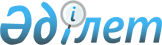 Об установлении квоты рабочих мест для лиц с инвалидностью в районе Алтай на 2023 год
					
			Утративший силу
			
			
		
					Постановление акимата района Алтай Восточно-Казахстанской области от 11 ноября 2022 года № 563. Утратило силу постановлением акимата района Алтай Восточно-Казахстанской области от 28 сентября 2023 года № 568
      Сноска. Утратило силу постановлением акимата района Алтай Восточно - Казахстанской области от 28.09.2023 № 568 (вводится в действие по истечении десяти календарных дней после дня его первого официального опубликования).
      В соответствии с подпунктом 14) пункта 1 статьи 31 Закона Республики Казахстан "О местном государственном управлении и самоуправлении в Республике Казахстан", подпунктом 6) статьи 9 Закона Республики Казахстан "О занятости населения", подпунктом 1) статьи 31 Закона Республики Казахстан "О социальной защите лиц с инвалидностью в Республике Казахстан", акимат района Алтай ПОСТАНОВЛЯЕТ:
      1. Установить квоту рабочих мест для лиц с инвалидностью в размере от двух до четырех процентов от численности рабочих мест без учета рабочих мест на тяжелых работах, работах с вредными, опасными условиями труда в районе Алтай, согласно приложению.
      2. Государственному учреждению "Отдел занятости и социальных программ района Алтай" в установленном законодательством Республики Казахстан порядке обеспечить размещение настоящего постановления на интернет-ресурсе акимата района Алтай после его официального опубликования.
      3. Контроль за исполнением настоящего постановления возложить на заместителя акима района Аскарову Ж.А.
      4. Настоящее постановление вводится в действие с 1 января 2023 года. Квота рабочих мест для лиц с инвалидностью в районе Алтай на 2023 год
					© 2012. РГП на ПХВ «Институт законодательства и правовой информации Республики Казахстан» Министерства юстиции Республики Казахстан
				
      Аким района Алтай 

Е. Мустафин
Приложение к постановлению 
акимата района Алтай 
от 11 ноября 2022 года 
№ 563
    № п\п
Наименование организаций
Списочная численность работников (чел.)
Размер квоты (%) от списочной численности работников
Количество рабочих мест по квоте 1 2 3 4 5
1
Коммунальное государственное учреждение "Технологический колледж города Алтай"
53
2%
1
2
Коммунальное государственное учреждение "Территориальный центр социального обслуживания инвалидов и престарелых района Алтай"
164
3%
5
3
Коммунальное государственное учреждение "Специальная школа-интернат № 1" управления образования Восточно-Казахстанской области
93
2%
2
4
Коммунальное государственное учреждение "Областная школа-интернат для детей с девиантным поведением" управления образования Восточно-Казахстанской области
60
2%
1
5
Коммунальное государственное казенное предприятие "Культурно-досуговый центр "Горняк" акимата района Алтай
110
3%
3
6
Коммунальное государственное предприятие "Тепловодоцентраль города Алтай" акимата района Алтай
534
4%
21
7
Товарищество с ограниченной ответственностью "Плюс"
55
2%
1
8
Коммунальное государственное учреждение "Средняя школа № 11" отдела образования района Алтай Управления образования Восточно-Казахстанской области
110
3%
3
9
Коммунальное государственное учреждение "Школа лицей город Алтай" отдела образования района Алтай Управления образования Восточно-Казахстанской области
62
2%
1
10
Коммунальное государственное учреждение "Центральная библиотечная система района Алтай"
79
2%
2
11
Коммунальное государственное учреждение "Реабилитационный центр для инвалидов в поселке Грехово района Алтай Восточно-Казахстанской области" Управления координации занятости и социальных программ Восточно-Казахстанской области
86
2%
1
12
Коммунальное государственное учреждение "Тургусунская средняя школа" отдела образования района Алтай Управления образования Восточно-Казахстанской области
54
2%
1
13
Коммунальное государственное учреждение "Средняя школа № 8" отдела образования района Алтай Управления образования Восточно-Казахстанской области
83
2%
1
14
Коммунальное государственное учреждение "Серебрянский технологический колледж" Управления образования Восточно-Казахстанской области
53
2%
1